          Пальчиковая гимнастика – это не только весёлое времяпрепровождение с ребенком, но и очень интересная и  доступная форма развития мелкой моторики и мышц рук ребенка. Занимайтесь вместе с ребенком дома, на прогулке, во время путешествий и вас приятно удивит положительный результат. «Подсолнух»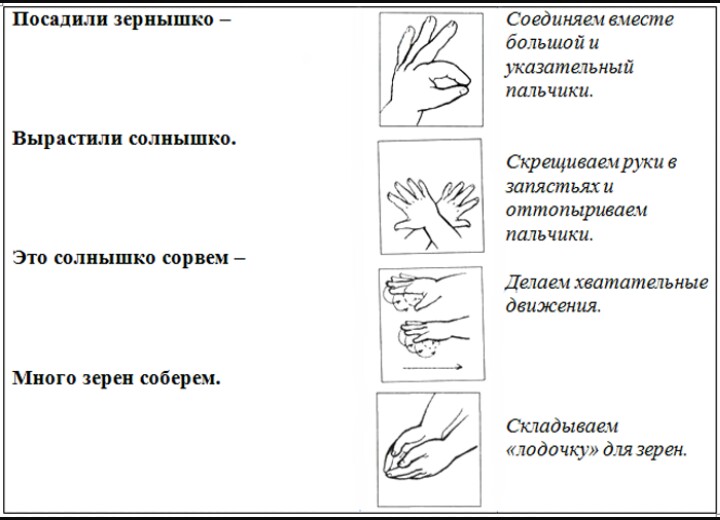                                                                                        «Капуста»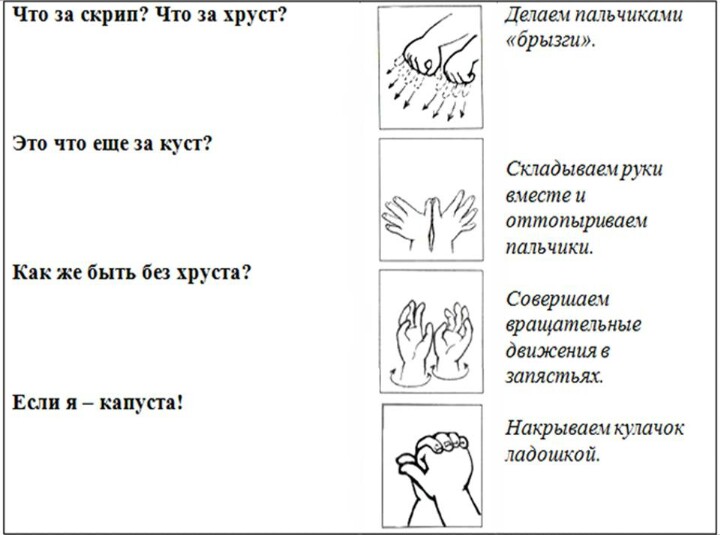 «Ёжик»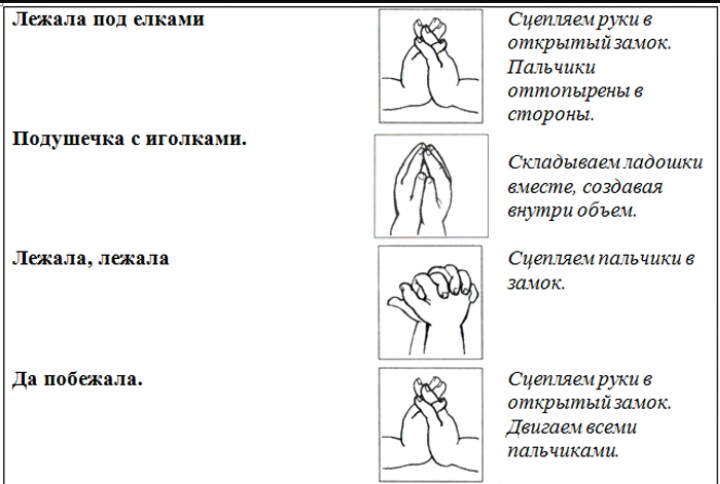                                                                                        «Мыши»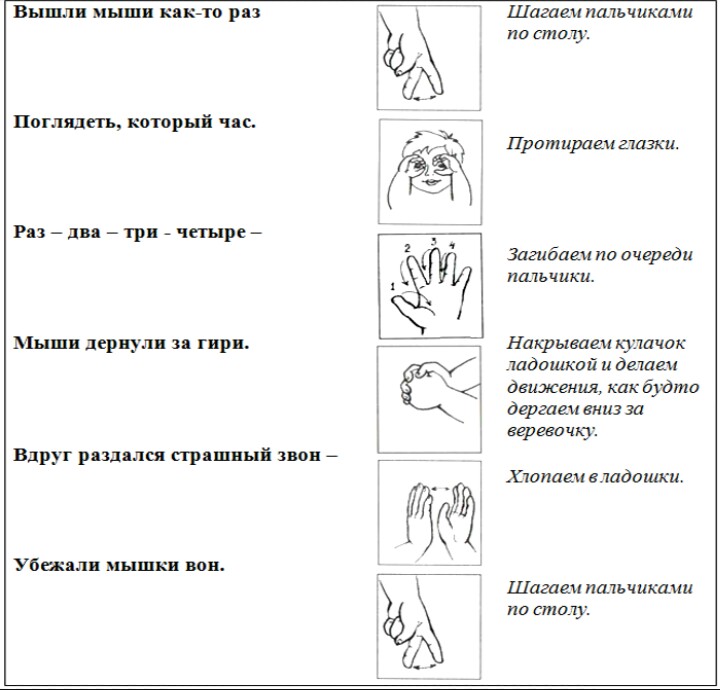 «Божья коровка»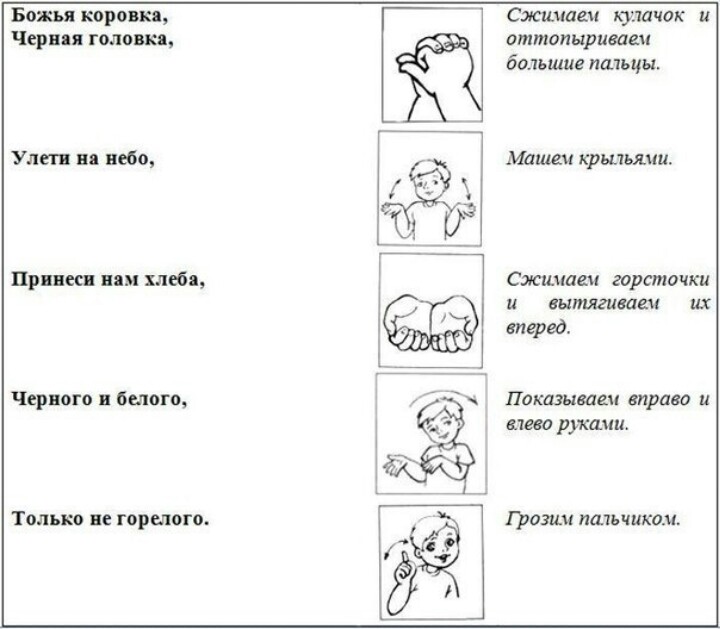                                                                                     «Дождик»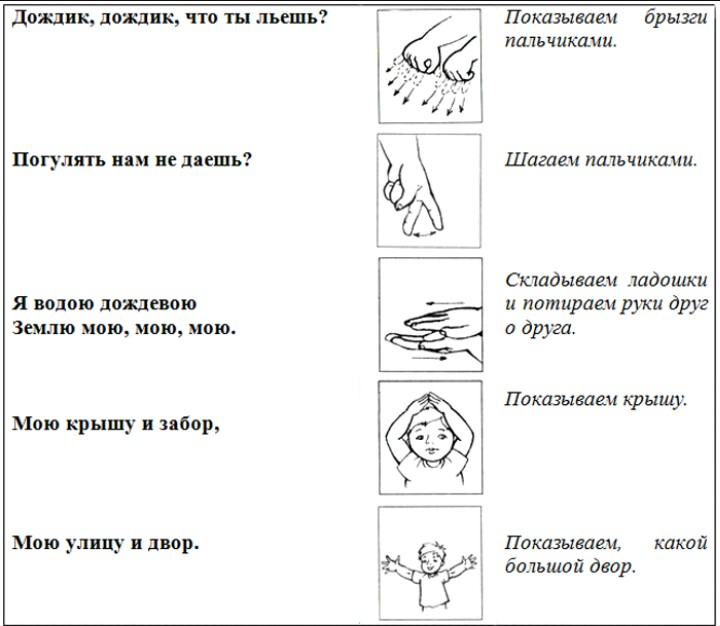 